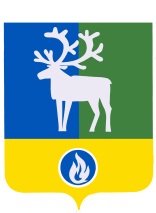 БЕЛОЯРСКИЙ РАЙОНХАНТЫ-МАНСИЙСКИЙ АВТОНОМНЫЙ ОКРУГ – ЮГРААДМИНИСТРАЦИЯ БЕЛОЯРСКОГО РАЙОНА                                                                                                                                       ПРОЕКТПОСТАНОВЛЕНИЕот  «___»  ______  2024 года						              № _____О внесении изменений в приложение к постановлению администрации Белоярского района от 31 октября 2018 года № 1050П о с т а н о в л я ю:1. Внести в приложение «Муниципальная программа Белоярского района «Развитие транспортной системы Белоярского района» (далее – Программа) к постановлению администрации Белоярского района от 31 октября 2018 года № 1050 «Об утверждении муниципальной программы Белоярского района «Развитие транспортной системы Белоярского района» следующие изменения:1) позицию паспорта Программы, касающуюся параметров финансового обеспечения Программы, изложить в следующей редакции:«»;2) таблицу 4 «Распределение финансовых ресурсов муниципальной программы» Программы изложить в редакции согласно приложению 2 к настоящему постановлению.2. Опубликовать настоящее постановление в газете «Белоярские вести. Официальный выпуск».3. Настоящее постановление вступает в силу после его официального опубликования.4. Контроль за выполнением постановления возложить на заместителя главы Белоярского района Ващука В.А.Глава Белоярского районаС.П. МаненковПРИЛОЖЕНИЕ 2к постановлению администрации Белоярского районаот «__» _______________ 2024 года №_____И З М Е Н Е Н И Я,вносимые в таблицу 4 муниципальной программы Белоярского района«Развитие транспортной системы Белоярского района»    «Таблица 4Распределение финансовых ресурсов муниципальной программы».Параметры финансового обеспечения муниципальной программыОбщий объем финансирования муниципальной программы на 2019 - 2026 годы составляет 1 483 991,5 тыс. рублей, в том числе:2019 год – 148 760,1 тыс. рублей;2020 год – 155 121,0 тыс. рублей;2021 год – 151 630,6 тыс. рублей;2022 год – 214 955,6 тыс. рублей; 2023 год – 191 691,3 тыс. рублей; 2024 год – 294 261,5 тыс. рублей;2025 год – 168 029,3 тыс. рублей;2026 год – 159 542,1 тыс. рублей.1) за счет средств бюджета Белоярского района – 1 354 451,0 тыс. рублей, в том числе:2019 год – 120 109,0 тыс. рублей;2020 год – 155 121,0 тыс. рублей;2021 год – 151 630,6 тыс. рублей;2022 год – 214 955,6 тыс. рублей; 2023 год – 177 191,3 тыс. рублей; 2024 год – 207 872,1 тыс. рублей;2025 год – 168 029,3 тыс. рублей;2026 год – 159 542,1 тыс. рублей.2) за счет средств бюджета Ханты-Мансийского автономного округа-Югры (далее-бюджет автономного округа) – 129 540,5 тыс. рублей, в том числе: 2019 год – 28 651,1 тыс. рублей;2023 год – 14 500,0 тыс. рублей;2024 год – 86 389,4 тыс.рублей.№ основного мероприятияНаименование основных мероприятий муниципальной программы (их связь с показателями муниципальной программы)Ответственный исполнитель, соисполнитель муниципальной программыИсточники финансированияОбъем бюджетных ассигнований на реализацию муниципальной программы, (тыс.рублей)Объем бюджетных ассигнований на реализацию муниципальной программы, (тыс.рублей)Объем бюджетных ассигнований на реализацию муниципальной программы, (тыс.рублей)Объем бюджетных ассигнований на реализацию муниципальной программы, (тыс.рублей)Объем бюджетных ассигнований на реализацию муниципальной программы, (тыс.рублей)Объем бюджетных ассигнований на реализацию муниципальной программы, (тыс.рублей)Объем бюджетных ассигнований на реализацию муниципальной программы, (тыс.рублей)Объем бюджетных ассигнований на реализацию муниципальной программы, (тыс.рублей)Объем бюджетных ассигнований на реализацию муниципальной программы, (тыс.рублей)№ основного мероприятияНаименование основных мероприятий муниципальной программы (их связь с показателями муниципальной программы)Ответственный исполнитель, соисполнитель муниципальной программыИсточники финансированияВсегов том числев том числев том числев том числев том числев том числев том числев том числе№ основного мероприятияНаименование основных мероприятий муниципальной программы (их связь с показателями муниципальной программы)Ответственный исполнитель, соисполнитель муниципальной программыИсточники финансированияВсего2019 год2020 год2021 год2022 год2023 год2024 год2025 год2026 год12345678910111213Подпрограмма 1 «Развитие, совершенствование сети автомобильных дорог в Белоярском районе»Подпрограмма 1 «Развитие, совершенствование сети автомобильных дорог в Белоярском районе»Подпрограмма 1 «Развитие, совершенствование сети автомобильных дорог в Белоярском районе»Подпрограмма 1 «Развитие, совершенствование сети автомобильных дорог в Белоярском районе»Подпрограмма 1 «Развитие, совершенствование сети автомобильных дорог в Белоярском районе»Подпрограмма 1 «Развитие, совершенствование сети автомобильных дорог в Белоярском районе»Подпрограмма 1 «Развитие, совершенствование сети автомобильных дорог в Белоярском районе»Подпрограмма 1 «Развитие, совершенствование сети автомобильных дорог в Белоярском районе»Подпрограмма 1 «Развитие, совершенствование сети автомобильных дорог в Белоярском районе»Подпрограмма 1 «Развитие, совершенствование сети автомобильных дорог в Белоярском районе»Подпрограмма 1 «Развитие, совершенствование сети автомобильных дорог в Белоярском районе»Подпрограмма 1 «Развитие, совершенствование сети автомобильных дорог в Белоярском районе»Подпрограмма 1 «Развитие, совершенствование сети автомобильных дорог в Белоярском районе»1.1Строительство (реконструкция), капитальный ремонт и ремонт автомобильных дорог общего пользования местного значения (1-8)УКСВсего:410 077,637 519,837 309,730 856,092 590,147 476,8143 446,315 978,94 900,01.1Строительство (реконструкция), капитальный ремонт и ремонт автомобильных дорог общего пользования местного значения (1-8)УКСбюджет автономного округа129 540,528 651,10,00,00,014 500,086 389,40,00,01.1Строительство (реконструкция), капитальный ремонт и ремонт автомобильных дорог общего пользования местного значения (1-8)УКСбюджет Белоярского района280 537,18 868,737 309,730 856,092 590,132 976,857 056,915 978,94 900,01.1.1Строительство (реконструкция) автомобильных дорог общего пользования местного значенияУКСВсего:124 960,80,00,01 300,083 538,912 918,927 203,00,00,01.1.1Строительство (реконструкция) автомобильных дорог общего пользования местного значенияУКСбюджет автономного округа13 400,00,00,00,00,00,013 400,00,00,01.1.1Строительство (реконструкция) автомобильных дорог общего пользования местного значенияУКСбюджет Белоярского района111 560,80,00,01 300,083 538,912 918,913 803,00,00,01.1.2Капитальный ремонт автомобильных дорог общего пользования местного значенияУКСВсего:174 979,20,00,00,03 299,134 557,9116 243,315 978,94 900,01.1.2Капитальный ремонт автомобильных дорог общего пользования местного значенияУКСбюджет автономного округа87 489,40,00,00,00,014 500,072 989,40,00,01.1.2Капитальный ремонт автомобильных дорог общего пользования местного значенияУКСбюджет Белоярского района87 489,80,00,00,03 299,120 057,943 253,915 978,94 900,01.1.3Ремонт автомобильных дорог общего пользования местного значенияУКС, УТиСВсего:110 137,637 519,837 309,729 556,05 752,10,00,00,00,01.1.3Ремонт автомобильных дорог общего пользования местного значенияУКС, УТиСбюджет автономного округа28 651,128 651,10,00,00,00,00,00,00,01.1.3Ремонт автомобильных дорог общего пользования местного значенияУКС, УТиСбюджет Белоярского района81 486,58 868,737 309,729 556,05 752,10,00,00,00,0 Итого по подпрограмме 1 Итого по подпрограмме 1 Итого по подпрограмме 1Всего:410 077,637 519,837 309,730 856,092 590,147 476,8143 446,315 978,94 900,0 Итого по подпрограмме 1 Итого по подпрограмме 1 Итого по подпрограмме 1бюджет автономного округа129 540,528 651,10,00,00,014 500,086 389,40,00,0 Итого по подпрограмме 1 Итого по подпрограмме 1 Итого по подпрограмме 1бюджет Белоярского района280 537,18 868,737 309,730 856,092 590,132 976,857 056,915 978,94 900,0Подпрограмма 2 «Организация транспортного обслуживания населения Белоярского района»Подпрограмма 2 «Организация транспортного обслуживания населения Белоярского района»Подпрограмма 2 «Организация транспортного обслуживания населения Белоярского района»Подпрограмма 2 «Организация транспортного обслуживания населения Белоярского района»Подпрограмма 2 «Организация транспортного обслуживания населения Белоярского района»Подпрограмма 2 «Организация транспортного обслуживания населения Белоярского района»Подпрограмма 2 «Организация транспортного обслуживания населения Белоярского района»Подпрограмма 2 «Организация транспортного обслуживания населения Белоярского района»Подпрограмма 2 «Организация транспортного обслуживания населения Белоярского района»Подпрограмма 2 «Организация транспортного обслуживания населения Белоярского района»Подпрограмма 2 «Организация транспортного обслуживания населения Белоярского района»Подпрограмма 2 «Организация транспортного обслуживания населения Белоярского района»Подпрограмма 2 «Организация транспортного обслуживания населения Белоярского района»2.1Создание условий для предоставления транспортных услуг, организации транспортного обслуживания населения Белоярского района (9-11)УТиСбюджет Белоярского района559 609,161 910,565 575,467 532,865 472,571 371,175 672,076 037,476 037,42.1.1Воздушным транспортомУТиСбюджет Белоярского района294 109,432 296,634 904,036 300,234 017,037 044,639 849,039 849,039 849,02.1.2Автомобильным транспортомУТиСбюджет Белоярского района206 736,723 414,124 449,025 035,024 236,025 464,027 802,628 168,028 168,02.1.3Водным транспортомУТиСбюджет Белоярского района42 134,04 623,94 646,44 558,65 474,25 884,85 648,75 648,75 648,72.1.4Содержание вертолетных площадокУТиСбюджет Белоярского района16 629,01 575,91 576,01 639,01 745,32 977,72 371,72 371,72 371,7Итого по подпрограмме 2Итого по подпрограмме 2Итого по подпрограмме 2бюджет Белоярского района559 609,161 910,565 575,467 532,865 472,571 371,175 672,076 037,476 037,4Подпрограмма 3 «Повышение безопасности дорожного движения в Белоярском районе»Подпрограмма 3 «Повышение безопасности дорожного движения в Белоярском районе»Подпрограмма 3 «Повышение безопасности дорожного движения в Белоярском районе»Подпрограмма 3 «Повышение безопасности дорожного движения в Белоярском районе»Подпрограмма 3 «Повышение безопасности дорожного движения в Белоярском районе»Подпрограмма 3 «Повышение безопасности дорожного движения в Белоярском районе»Подпрограмма 3 «Повышение безопасности дорожного движения в Белоярском районе»Подпрограмма 3 «Повышение безопасности дорожного движения в Белоярском районе»Подпрограмма 3 «Повышение безопасности дорожного движения в Белоярском районе»Подпрограмма 3 «Повышение безопасности дорожного движения в Белоярском районе»Подпрограмма 3 «Повышение безопасности дорожного движения в Белоярском районе»Подпрограмма 3 «Повышение безопасности дорожного движения в Белоярском районе»Подпрограмма 3 «Повышение безопасности дорожного движения в Белоярском районе»3.1Создание условий для обеспечения безопасности дорожного движения  (12-16)УтиСбюджет Белоярского района514 304,849 329,852 235,953 241,856 893,072 843,475 143,276 013,078 604,73.1.1Ремонт технических средствУТиСбюджет Белоярского района30 352,65 061,53 820,83 802,04 712,23 943,10,04 506,54 506,53.1.2Содержание автомобильных дорог*УТиС, УКСбюджет Белоярского района483 952,244 268,348 415,149 439,852 180,868 900,375 143,271 506,574 098,2Итого по подпрограмме 3Итого по подпрограмме 3Итого по подпрограмме 3бюджет Белоярского района514 304,849 329,852 235,953 241,856 893,072 843,475 143,276 013,078 604,7 Итого по муниципальной программе Итого по муниципальной программе Итого по муниципальной программеВсего:1 483 991,5148 760,1155 121,0151 630,6214 955,6191 691,3294 261,5168 029,3159 542,1 Итого по муниципальной программе Итого по муниципальной программе Итого по муниципальной программебюджет автономного округа129 540,528 651,10,00,00,014 500,086 389,40,00,0 Итого по муниципальной программе Итого по муниципальной программе Итого по муниципальной программебюджет Белоярского района1 354 451,0120 109,0155 121,0151 630,6214 955,6177 191,3207 872,1168 029,3159 542,1